В соответствии с п. 9.2.11 Устава Ассоциации СРО «Нефтегазизыскания-Альянс»ПРИКАЗЫВАЮ:Внести следующие изменения в реестр членов Ассоциации СРО «Нефтегазизыскания-Альянс» и направить соответствующие сведения для их отражения в Едином реестре сведений о членах саморегулируемых организаций и их обязательствах:1. В отношении члена Ассоциации ООО «ГеоСтар», ИНН 8603156429, №178 в реестре членов Ассоциации, внести следующие сведения:2. В отношении члена Ассоциации АО «МТУ Сатурн», ИНН 7718047248, №384 в реестре членов Ассоциации, внести следующие сведения:3. В отношении члена Ассоциации ООО «Ай-Теко Инжиниринг», ИНН 7727453302, №412 в реестре членов Ассоциации, внести следующие сведения: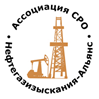 Ассоциация саморегулируемая организация «Объединение изыскателей для проектирования и строительства объектов топливно-энергетического комплекса «Нефтегазизыскания-Альянс»Ассоциация саморегулируемая организация «Объединение изыскателей для проектирования и строительства объектов топливно-энергетического комплекса «Нефтегазизыскания-Альянс»Российская Федерация, 107045, Москва, Ананьевский переулок, д.5, стр.3; тел.: +7 495 608 32 75 www.np-ngia.ru info@np-ngia.ruРоссийская Федерация, 107045, Москва, Ананьевский переулок, д.5, стр.3; тел.: +7 495 608 32 75 www.np-ngia.ru info@np-ngia.ruРоссийская Федерация, 107045, Москва, Ананьевский переулок, д.5, стр.3; тел.: +7 495 608 32 75 www.np-ngia.ru info@np-ngia.ruГенеральный директорПРИКАЗГенеральный директорПРИКАЗГенеральный директорПРИКАЗ26.07.202326.07.2023№ 309-ВИО внесении измененийО внесении изменений№Категория сведенийСведенияИнформация о дате прекращения членства в саморегулируемой организации и об основаниях такого прекращения. Часть 3.1 ст. 55.17 Письмо Исх. № 98 от 26.06.2023, вх. № 138 от 26.07.2023., членство прекращено 26.07.2023№Категория сведенийСведенияМесто нахождения юридического лица107023, РФ, г. Москва, вн.тер.г. Муниципальный округ Преображенское, ул. Электрозаводская, дом 27, строение 9№Категория сведенийСведенияМесто нахождения юридического лица119119, РФ, г. Москва, вн.тер.г. Муниципальный округ Гагаринский, пр-кт Ленинский, д.42, к. 6, помещ. 1/1Генеральный директорА.А. Ходус